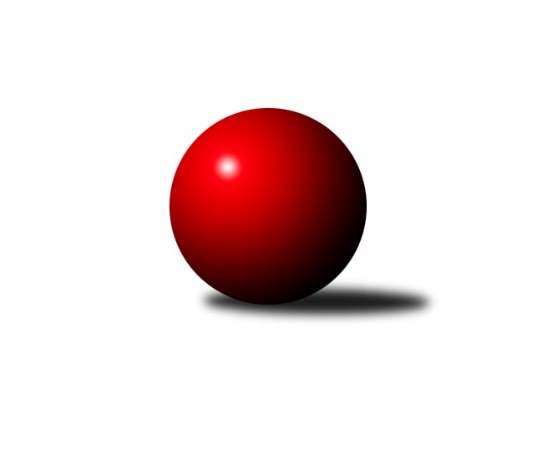 Č.5Ročník 2019/2020	9.6.2024 Severomoravská divize 2019/2020Statistika 5. kolaTabulka družstev:		družstvo	záp	výh	rem	proh	skore	sety	průměr	body	plné	dorážka	chyby	1.	SKK Ostrava ˝A˝	5	4	1	0	28.0 : 12.0 	(35.0 : 25.0)	2633	9	1796	837	27.6	2.	KK Šumperk A	5	4	0	1	26.5 : 13.5 	(35.5 : 24.5)	2648	8	1807	841	30.8	3.	KK Minerva Opava ˝A˝	5	4	0	1	25.0 : 15.0 	(32.0 : 28.0)	2567	8	1757	810	31.4	4.	TJ Sokol Michálkovice ˝A˝	4	3	1	0	24.0 : 8.0 	(30.0 : 18.0)	2501	7	1730	771	36.8	5.	SKK Jeseník ˝A˝	4	3	0	1	19.0 : 13.0 	(25.0 : 23.0)	2585	6	1767	818	32.5	6.	TJ Sokol Bohumín ˝B˝	5	2	1	2	22.0 : 18.0 	(34.0 : 26.0)	2540	5	1746	794	37.6	7.	TJ Odry ˝B˝	4	2	0	2	14.0 : 18.0 	(21.5 : 26.5)	2454	4	1725	728	43.8	8.	TJ VOKD Poruba ˝A˝	5	1	1	3	19.0 : 21.0 	(32.5 : 27.5)	2556	3	1784	773	42.2	9.	TJ Opava ˝B˝	4	1	0	3	10.0 : 22.0 	(18.0 : 30.0)	2438	2	1695	744	51.5	10.	TJ Sokol Sedlnice ˝A˝	5	0	2	3	14.5 : 25.5 	(26.5 : 33.5)	2533	2	1748	785	39.4	11.	HKK Olomouc ˝B˝	5	1	0	4	13.0 : 27.0 	(22.0 : 38.0)	2469	2	1721	748	41.6	12.	TJ Sokol Mohelnice A	5	0	0	5	9.0 : 31.0 	(24.0 : 36.0)	2451	0	1707	744	43Tabulka doma:		družstvo	záp	výh	rem	proh	skore	sety	průměr	body	maximum	minimum	1.	KK Minerva Opava ˝A˝	3	3	0	0	17.0 : 7.0 	(21.0 : 15.0)	2590	6	2625	2544	2.	SKK Ostrava ˝A˝	3	2	1	0	15.0 : 9.0 	(18.0 : 18.0)	2436	5	2450	2422	3.	TJ Sokol Michálkovice ˝A˝	2	2	0	0	14.0 : 2.0 	(16.5 : 7.5)	2494	4	2542	2446	4.	TJ Sokol Bohumín ˝B˝	3	2	0	1	15.0 : 9.0 	(23.0 : 13.0)	2530	4	2567	2492	5.	KK Šumperk A	3	2	0	1	14.5 : 9.5 	(20.5 : 15.5)	2702	4	2806	2648	6.	TJ VOKD Poruba ˝A˝	2	1	1	0	11.0 : 5.0 	(16.5 : 7.5)	2601	3	2665	2536	7.	SKK Jeseník ˝A˝	2	1	0	1	8.0 : 8.0 	(13.0 : 11.0)	2594	2	2686	2501	8.	TJ Odry ˝B˝	2	1	0	1	8.0 : 8.0 	(13.0 : 11.0)	2527	2	2563	2490	9.	TJ Opava ˝B˝	2	1	0	1	8.0 : 8.0 	(11.0 : 13.0)	2494	2	2541	2447	10.	TJ Sokol Sedlnice ˝A˝	2	0	1	1	6.0 : 10.0 	(11.0 : 13.0)	2461	1	2524	2397	11.	TJ Sokol Mohelnice A	2	0	0	2	3.0 : 13.0 	(10.0 : 14.0)	2493	0	2552	2434	12.	HKK Olomouc ˝B˝	2	0	0	2	2.0 : 14.0 	(6.0 : 18.0)	2641	0	2677	2604Tabulka venku:		družstvo	záp	výh	rem	proh	skore	sety	průměr	body	maximum	minimum	1.	SKK Ostrava ˝A˝	2	2	0	0	13.0 : 3.0 	(17.0 : 7.0)	2731	4	2834	2628	2.	KK Šumperk A	2	2	0	0	12.0 : 4.0 	(15.0 : 9.0)	2621	4	2719	2522	3.	SKK Jeseník ˝A˝	2	2	0	0	11.0 : 5.0 	(12.0 : 12.0)	2581	4	2581	2581	4.	TJ Sokol Michálkovice ˝A˝	2	1	1	0	10.0 : 6.0 	(13.5 : 10.5)	2504	3	2511	2497	5.	KK Minerva Opava ˝A˝	2	1	0	1	8.0 : 8.0 	(11.0 : 13.0)	2556	2	2677	2434	6.	TJ Odry ˝B˝	2	1	0	1	6.0 : 10.0 	(8.5 : 15.5)	2417	2	2501	2333	7.	HKK Olomouc ˝B˝	3	1	0	2	11.0 : 13.0 	(16.0 : 20.0)	2412	2	2485	2294	8.	TJ Sokol Bohumín ˝B˝	2	0	1	1	7.0 : 9.0 	(11.0 : 13.0)	2545	1	2545	2544	9.	TJ Sokol Sedlnice ˝A˝	3	0	1	2	8.5 : 15.5 	(15.5 : 20.5)	2557	1	2629	2455	10.	TJ Opava ˝B˝	2	0	0	2	2.0 : 14.0 	(7.0 : 17.0)	2410	0	2446	2374	11.	TJ VOKD Poruba ˝A˝	3	0	0	3	8.0 : 16.0 	(16.0 : 20.0)	2542	0	2622	2418	12.	TJ Sokol Mohelnice A	3	0	0	3	6.0 : 18.0 	(14.0 : 22.0)	2437	0	2485	2385Tabulka podzimní části:		družstvo	záp	výh	rem	proh	skore	sety	průměr	body	doma	venku	1.	SKK Ostrava ˝A˝	5	4	1	0	28.0 : 12.0 	(35.0 : 25.0)	2633	9 	2 	1 	0 	2 	0 	0	2.	KK Šumperk A	5	4	0	1	26.5 : 13.5 	(35.5 : 24.5)	2648	8 	2 	0 	1 	2 	0 	0	3.	KK Minerva Opava ˝A˝	5	4	0	1	25.0 : 15.0 	(32.0 : 28.0)	2567	8 	3 	0 	0 	1 	0 	1	4.	TJ Sokol Michálkovice ˝A˝	4	3	1	0	24.0 : 8.0 	(30.0 : 18.0)	2501	7 	2 	0 	0 	1 	1 	0	5.	SKK Jeseník ˝A˝	4	3	0	1	19.0 : 13.0 	(25.0 : 23.0)	2585	6 	1 	0 	1 	2 	0 	0	6.	TJ Sokol Bohumín ˝B˝	5	2	1	2	22.0 : 18.0 	(34.0 : 26.0)	2540	5 	2 	0 	1 	0 	1 	1	7.	TJ Odry ˝B˝	4	2	0	2	14.0 : 18.0 	(21.5 : 26.5)	2454	4 	1 	0 	1 	1 	0 	1	8.	TJ VOKD Poruba ˝A˝	5	1	1	3	19.0 : 21.0 	(32.5 : 27.5)	2556	3 	1 	1 	0 	0 	0 	3	9.	TJ Opava ˝B˝	4	1	0	3	10.0 : 22.0 	(18.0 : 30.0)	2438	2 	1 	0 	1 	0 	0 	2	10.	TJ Sokol Sedlnice ˝A˝	5	0	2	3	14.5 : 25.5 	(26.5 : 33.5)	2533	2 	0 	1 	1 	0 	1 	2	11.	HKK Olomouc ˝B˝	5	1	0	4	13.0 : 27.0 	(22.0 : 38.0)	2469	2 	0 	0 	2 	1 	0 	2	12.	TJ Sokol Mohelnice A	5	0	0	5	9.0 : 31.0 	(24.0 : 36.0)	2451	0 	0 	0 	2 	0 	0 	3Tabulka jarní části:		družstvo	záp	výh	rem	proh	skore	sety	průměr	body	doma	venku	1.	TJ Odry ˝B˝	0	0	0	0	0.0 : 0.0 	(0.0 : 0.0)	0	0 	0 	0 	0 	0 	0 	0 	2.	SKK Jeseník ˝A˝	0	0	0	0	0.0 : 0.0 	(0.0 : 0.0)	0	0 	0 	0 	0 	0 	0 	0 	3.	TJ Sokol Bohumín ˝B˝	0	0	0	0	0.0 : 0.0 	(0.0 : 0.0)	0	0 	0 	0 	0 	0 	0 	0 	4.	KK Šumperk A	0	0	0	0	0.0 : 0.0 	(0.0 : 0.0)	0	0 	0 	0 	0 	0 	0 	0 	5.	TJ Sokol Mohelnice A	0	0	0	0	0.0 : 0.0 	(0.0 : 0.0)	0	0 	0 	0 	0 	0 	0 	0 	6.	TJ Opava ˝B˝	0	0	0	0	0.0 : 0.0 	(0.0 : 0.0)	0	0 	0 	0 	0 	0 	0 	0 	7.	TJ Sokol Michálkovice ˝A˝	0	0	0	0	0.0 : 0.0 	(0.0 : 0.0)	0	0 	0 	0 	0 	0 	0 	0 	8.	TJ Sokol Sedlnice ˝A˝	0	0	0	0	0.0 : 0.0 	(0.0 : 0.0)	0	0 	0 	0 	0 	0 	0 	0 	9.	KK Minerva Opava ˝A˝	0	0	0	0	0.0 : 0.0 	(0.0 : 0.0)	0	0 	0 	0 	0 	0 	0 	0 	10.	SKK Ostrava ˝A˝	0	0	0	0	0.0 : 0.0 	(0.0 : 0.0)	0	0 	0 	0 	0 	0 	0 	0 	11.	HKK Olomouc ˝B˝	0	0	0	0	0.0 : 0.0 	(0.0 : 0.0)	0	0 	0 	0 	0 	0 	0 	0 	12.	TJ VOKD Poruba ˝A˝	0	0	0	0	0.0 : 0.0 	(0.0 : 0.0)	0	0 	0 	0 	0 	0 	0 	0 Zisk bodů pro družstvo:		jméno hráče	družstvo	body	zápasy	v %	dílčí body	sety	v %	1.	Roman Honl 	TJ Sokol Bohumín ˝B˝ 	5	/	5	(100%)	10	/	10	(100%)	2.	Pavel Košťál 	KK Šumperk A 	5	/	5	(100%)	9	/	10	(90%)	3.	Václav Smejkal 	SKK Jeseník ˝A˝ 	4	/	4	(100%)	7	/	8	(88%)	4.	Luděk Slanina 	KK Minerva Opava ˝A˝ 	4	/	4	(100%)	7	/	8	(88%)	5.	Jiří Řepecký 	TJ Sokol Michálkovice ˝A˝ 	4	/	4	(100%)	6	/	8	(75%)	6.	Jiří Kratoš 	TJ VOKD Poruba ˝A˝ 	4	/	5	(80%)	8	/	10	(80%)	7.	Martin Macas 	TJ Sokol Mohelnice A 	4	/	5	(80%)	8	/	10	(80%)	8.	Jaromír Rabenseifner 	KK Šumperk A 	4	/	5	(80%)	8	/	10	(80%)	9.	Lada Péli 	TJ Sokol Bohumín ˝B˝ 	4	/	5	(80%)	6	/	10	(60%)	10.	Rostislav Biolek 	KK Šumperk A 	3.5	/	5	(70%)	6	/	10	(60%)	11.	Vladimír Korta 	SKK Ostrava ˝A˝ 	3	/	3	(100%)	6	/	6	(100%)	12.	Dominik Böhm 	SKK Ostrava ˝A˝ 	3	/	3	(100%)	5	/	6	(83%)	13.	Michal Zych 	TJ Sokol Michálkovice ˝A˝ 	3	/	3	(100%)	5	/	6	(83%)	14.	Jaroslava Havranová 	HKK Olomouc ˝B˝ 	3	/	3	(100%)	5	/	6	(83%)	15.	Jan Pavlosek 	SKK Ostrava ˝A˝ 	3	/	3	(100%)	5	/	6	(83%)	16.	Josef Linhart 	TJ Sokol Michálkovice ˝A˝ 	3	/	3	(100%)	5	/	6	(83%)	17.	Michal Bezruč 	TJ VOKD Poruba ˝A˝ 	3	/	4	(75%)	6.5	/	8	(81%)	18.	Libor Krajčí 	TJ Sokol Bohumín ˝B˝ 	3	/	4	(75%)	6	/	8	(75%)	19.	Pavel Hrabec 	TJ VOKD Poruba ˝A˝ 	3	/	4	(75%)	6	/	8	(75%)	20.	Jana Frydrychová 	TJ Odry ˝B˝ 	3	/	4	(75%)	5	/	8	(63%)	21.	Svatopluk Kříž 	TJ Opava ˝B˝ 	3	/	4	(75%)	5	/	8	(63%)	22.	Pavel Hannig 	SKK Jeseník ˝A˝ 	3	/	4	(75%)	5	/	8	(63%)	23.	Pavel Martinec 	KK Minerva Opava ˝A˝ 	3	/	4	(75%)	5	/	8	(63%)	24.	Martin Ščerba 	TJ Sokol Michálkovice ˝A˝ 	3	/	4	(75%)	4.5	/	8	(56%)	25.	Aleš Fischer 	KK Minerva Opava ˝A˝ 	3	/	5	(60%)	6	/	10	(60%)	26.	Miroslav Smrčka 	KK Šumperk A 	3	/	5	(60%)	6	/	10	(60%)	27.	Jiří Trnka 	SKK Ostrava ˝A˝ 	3	/	5	(60%)	6	/	10	(60%)	28.	Milan Janyška 	TJ Sokol Sedlnice ˝A˝ 	3	/	5	(60%)	5.5	/	10	(55%)	29.	Jan Míka 	TJ VOKD Poruba ˝A˝ 	3	/	5	(60%)	5.5	/	10	(55%)	30.	Miroslav Mikulský 	TJ Sokol Sedlnice ˝A˝ 	2.5	/	5	(50%)	5	/	10	(50%)	31.	Lenka Pouchlá 	SKK Ostrava ˝A˝ 	2	/	2	(100%)	4	/	4	(100%)	32.	Zdeněk Kuna 	SKK Ostrava ˝A˝ 	2	/	3	(67%)	3	/	6	(50%)	33.	Zdeněk Skala 	TJ Sokol Sedlnice ˝A˝ 	2	/	3	(67%)	3	/	6	(50%)	34.	Rudolf Tvrdoň 	TJ Opava ˝B˝ 	2	/	3	(67%)	3	/	6	(50%)	35.	Radek Foltýn 	SKK Ostrava ˝A˝ 	2	/	3	(67%)	3	/	6	(50%)	36.	Zbyněk Sobota 	HKK Olomouc ˝B˝ 	2	/	3	(67%)	2	/	6	(33%)	37.	Jan Stuchlík 	TJ Sokol Sedlnice ˝A˝ 	2	/	4	(50%)	5	/	8	(63%)	38.	František Vícha 	KK Minerva Opava ˝A˝ 	2	/	4	(50%)	4	/	8	(50%)	39.	Stanislava Ovšáková 	TJ Odry ˝B˝ 	2	/	4	(50%)	4	/	8	(50%)	40.	Petr Řepecký 	TJ Sokol Michálkovice ˝A˝ 	2	/	4	(50%)	3.5	/	8	(44%)	41.	Josef Šrámek 	HKK Olomouc ˝B˝ 	2	/	4	(50%)	3	/	8	(38%)	42.	Adam Chvostek 	TJ Sokol Sedlnice ˝A˝ 	2	/	4	(50%)	3	/	8	(38%)	43.	Miroslav Pytel 	SKK Ostrava ˝A˝ 	2	/	4	(50%)	2	/	8	(25%)	44.	Milan Šula 	TJ Sokol Mohelnice A 	2	/	5	(40%)	6.5	/	10	(65%)	45.	Dušan Říha 	HKK Olomouc ˝B˝ 	2	/	5	(40%)	6	/	10	(60%)	46.	Marek Zapletal 	KK Šumperk A 	2	/	5	(40%)	4	/	10	(40%)	47.	Zdeněk Chlopčík 	KK Minerva Opava ˝A˝ 	2	/	5	(40%)	4	/	10	(40%)	48.	Jiří Fárek 	SKK Jeseník ˝A˝ 	1	/	1	(100%)	2	/	2	(100%)	49.	Gabriela Beinhauerová 	KK Minerva Opava ˝A˝ 	1	/	1	(100%)	2	/	2	(100%)	50.	Ludovít Kumi 	TJ Sokol Mohelnice A 	1	/	1	(100%)	1	/	2	(50%)	51.	Lukáš Modlitba 	TJ Sokol Bohumín ˝B˝ 	1	/	1	(100%)	1	/	2	(50%)	52.	Miroslav Vala 	SKK Jeseník ˝A˝ 	1	/	1	(100%)	1	/	2	(50%)	53.	Zdeněk Štohanzl 	KK Minerva Opava ˝A˝ 	1	/	1	(100%)	1	/	2	(50%)	54.	Jiří Madecký 	TJ Odry ˝B˝ 	1	/	2	(50%)	3	/	4	(75%)	55.	Vojtěch Rozkopal 	TJ Odry ˝B˝ 	1	/	2	(50%)	3	/	4	(75%)	56.	Petra Rosypalová 	SKK Jeseník ˝A˝ 	1	/	2	(50%)	2	/	4	(50%)	57.	Karel Šnajdárek 	TJ Odry ˝B˝ 	1	/	2	(50%)	2	/	4	(50%)	58.	Martin Orálek 	TJ Opava ˝B˝ 	1	/	2	(50%)	2	/	4	(50%)	59.	Jan Ščerba 	TJ Sokol Michálkovice ˝A˝ 	1	/	2	(50%)	2	/	4	(50%)	60.	Lukáš Trojek 	TJ VOKD Poruba ˝A˝ 	1	/	2	(50%)	2	/	4	(50%)	61.	Martin Zavacký 	SKK Jeseník ˝A˝ 	1	/	2	(50%)	2	/	4	(50%)	62.	Josef Jurášek 	TJ Sokol Michálkovice ˝A˝ 	1	/	2	(50%)	2	/	4	(50%)	63.	Daniel Dudek 	TJ Sokol Michálkovice ˝A˝ 	1	/	2	(50%)	2	/	4	(50%)	64.	Rostislav Krejčí 	TJ Sokol Mohelnice A 	1	/	2	(50%)	1	/	4	(25%)	65.	Martin Pavič 	TJ Odry ˝B˝ 	1	/	2	(50%)	1	/	4	(25%)	66.	Petr Šulák 	SKK Jeseník ˝A˝ 	1	/	3	(33%)	3	/	6	(50%)	67.	Břetislav Mrkvica 	TJ Opava ˝B˝ 	1	/	3	(33%)	3	/	6	(50%)	68.	Kateřina Bajerová 	HKK Olomouc ˝B˝ 	1	/	3	(33%)	2	/	6	(33%)	69.	Miroslav Dokoupil 	HKK Olomouc ˝B˝ 	1	/	3	(33%)	2	/	6	(33%)	70.	Štefan Dendis 	TJ Sokol Bohumín ˝B˝ 	1	/	3	(33%)	2	/	6	(33%)	71.	Dalibor Hamrozy 	TJ Sokol Bohumín ˝B˝ 	1	/	4	(25%)	4	/	8	(50%)	72.	Martina Honlová 	TJ Sokol Bohumín ˝B˝ 	1	/	4	(25%)	3	/	8	(38%)	73.	Lukáš Koliba 	TJ Sokol Sedlnice ˝A˝ 	1	/	4	(25%)	3	/	8	(38%)	74.	Jaromíra Smejkalová 	SKK Jeseník ˝A˝ 	1	/	4	(25%)	2	/	8	(25%)	75.	Václav Bohačík 	TJ Opava ˝B˝ 	1	/	4	(25%)	2	/	8	(25%)	76.	Jan Frydrych 	TJ Odry ˝B˝ 	1	/	4	(25%)	2	/	8	(25%)	77.	Jaroslav Jílek 	TJ Sokol Mohelnice A 	1	/	5	(20%)	3.5	/	10	(35%)	78.	Jan Strnadel 	KK Minerva Opava ˝A˝ 	1	/	5	(20%)	3	/	10	(30%)	79.	Petr Oravec 	TJ VOKD Poruba ˝A˝ 	1	/	5	(20%)	2.5	/	10	(25%)	80.	Pavel Heinisch 	KK Šumperk A 	1	/	5	(20%)	2.5	/	10	(25%)	81.	Radomila Janoudová 	SKK Jeseník ˝A˝ 	0	/	1	(0%)	1	/	2	(50%)	82.	Josef Němec 	TJ Opava ˝B˝ 	0	/	1	(0%)	1	/	2	(50%)	83.	Dagmar Jílková 	TJ Sokol Mohelnice A 	0	/	1	(0%)	0	/	2	(0%)	84.	Rostislav Bareš 	TJ VOKD Poruba ˝A˝ 	0	/	1	(0%)	0	/	2	(0%)	85.	Krzysztof Wróblewski 	TJ Opava ˝B˝ 	0	/	1	(0%)	0	/	2	(0%)	86.	Jaroslav Kopáč 	HKK Olomouc ˝B˝ 	0	/	1	(0%)	0	/	2	(0%)	87.	Milan Franer 	TJ Opava ˝B˝ 	0	/	1	(0%)	0	/	2	(0%)	88.	Tomáš Sobotík 	TJ Sokol Sedlnice ˝A˝ 	0	/	1	(0%)	0	/	2	(0%)	89.	Renata Semlerová 	TJ Sokol Mohelnice A 	0	/	1	(0%)	0	/	2	(0%)	90.	Petra Rosypalová 	SKK Jeseník ˝A˝ 	0	/	1	(0%)	0	/	2	(0%)	91.	Jiří Kropáč 	HKK Olomouc ˝B˝ 	0	/	1	(0%)	0	/	2	(0%)	92.	Zdeněk Šebesta 	TJ Sokol Mohelnice A 	0	/	1	(0%)	0	/	2	(0%)	93.	Josef Plšek 	KK Minerva Opava ˝A˝ 	0	/	1	(0%)	0	/	2	(0%)	94.	Tereza Moravcová 	SKK Jeseník ˝A˝ 	0	/	1	(0%)	0	/	2	(0%)	95.	Ladislav Petr 	TJ Sokol Sedlnice ˝A˝ 	0	/	1	(0%)	0	/	2	(0%)	96.	Marie Říhová 	HKK Olomouc ˝B˝ 	0	/	2	(0%)	1	/	4	(25%)	97.	Jan Kořený 	TJ Opava ˝B˝ 	0	/	2	(0%)	1	/	4	(25%)	98.	Mariusz Gierczak 	TJ Opava ˝B˝ 	0	/	2	(0%)	0	/	4	(0%)	99.	Petr Kowalczyk 	TJ Sokol Sedlnice ˝A˝ 	0	/	3	(0%)	2	/	6	(33%)	100.	Martin Skopal 	TJ VOKD Poruba ˝A˝ 	0	/	3	(0%)	2	/	6	(33%)	101.	Miroslav Složil 	SKK Ostrava ˝A˝ 	0	/	3	(0%)	1	/	6	(17%)	102.	René Světlík 	TJ Sokol Bohumín ˝B˝ 	0	/	4	(0%)	2	/	8	(25%)	103.	Antonín Jašek 	TJ Sokol Mohelnice A 	0	/	4	(0%)	2	/	8	(25%)	104.	Martin Jašek 	TJ Sokol Mohelnice A 	0	/	4	(0%)	2	/	8	(25%)	105.	Ondřej Gajdičiar 	TJ Odry ˝B˝ 	0	/	4	(0%)	1.5	/	8	(19%)	106.	Leopold Jašek 	HKK Olomouc ˝B˝ 	0	/	5	(0%)	1	/	10	(10%)Průměry na kuželnách:		kuželna	průměr	plné	dorážka	chyby	výkon na hráče	1.	HKK Olomouc, 1-4	2708	1864	843	30.3	(451.4)	2.	KK Šumperk, 1-4	2672	1818	853	38.0	(445.4)	3.	SKK Jeseník, 1-4	2600	1779	821	33.5	(433.3)	4.	TJ VOKD Poruba, 1-4	2549	1763	786	44.0	(424.9)	5.	Minerva Opava, 1-2	2546	1739	807	30.3	(424.3)	6.	TJ MEZ Mohelnice, 1-2	2513	1745	768	35.8	(418.8)	7.	TJ Opava, 1-4	2502	1738	764	48.3	(417.1)	8.	TJ Sokol Bohumín, 1-4	2498	1743	755	48.3	(416.5)	9.	TJ Odry, 1-2	2495	1730	765	36.7	(415.9)	10.	TJ Sokol Sedlnice, 1-2	2490	1713	777	40.3	(415.1)	11.	SKK Ostrava, 1-2	2427	1683	744	33.5	(404.6)	12.	TJ Michalkovice, 1-2	2418	1691	727	42.2	(403.1)Nejlepší výkony na kuželnách:HKK Olomouc, 1-4SKK Ostrava ˝A˝	2834	4. kolo	Josef Šrámek 	HKK Olomouc ˝B˝	506	2. koloKK Šumperk A	2719	2. kolo	Jaroslava Havranová 	HKK Olomouc ˝B˝	492	4. koloHKK Olomouc ˝B˝	2677	4. kolo	Jiří Trnka 	SKK Ostrava ˝A˝	481	4. koloHKK Olomouc ˝B˝	2604	2. kolo	Dominik Böhm 	SKK Ostrava ˝A˝	480	4. kolo		. kolo	Lenka Pouchlá 	SKK Ostrava ˝A˝	476	4. kolo		. kolo	Miroslav Složil 	SKK Ostrava ˝A˝	468	4. kolo		. kolo	Zdeněk Kuna 	SKK Ostrava ˝A˝	466	4. kolo		. kolo	Vladimír Korta 	SKK Ostrava ˝A˝	463	4. kolo		. kolo	Dušan Říha 	HKK Olomouc ˝B˝	461	4. kolo		. kolo	Miroslav Smrčka 	KK Šumperk A	460	2. koloKK Šumperk, 1-4KK Šumperk A	2806	3. kolo	Marek Zapletal 	KK Šumperk A	492	3. koloKK Minerva Opava ˝A˝	2677	5. kolo	Pavel Martinec 	KK Minerva Opava ˝A˝	481	5. koloKK Šumperk A	2653	5. kolo	Miroslav Smrčka 	KK Šumperk A	478	1. koloKK Šumperk A	2648	1. kolo	Jaromír Rabenseifner 	KK Šumperk A	473	5. koloTJ Sokol Sedlnice ˝A˝	2629	3. kolo	Jaromír Rabenseifner 	KK Šumperk A	473	3. koloTJ VOKD Poruba ˝A˝	2622	1. kolo	Miroslav Smrčka 	KK Šumperk A	472	3. kolo		. kolo	Jiří Kratoš 	TJ VOKD Poruba ˝A˝	471	1. kolo		. kolo	Milan Janyška 	TJ Sokol Sedlnice ˝A˝	463	3. kolo		. kolo	Michal Bezruč 	TJ VOKD Poruba ˝A˝	463	1. kolo		. kolo	Pavel Košťál 	KK Šumperk A	463	3. koloSKK Jeseník, 1-4SKK Jeseník ˝A˝	2686	5. kolo	Jiří Kratoš 	TJ VOKD Poruba ˝A˝	483	5. koloSKK Ostrava ˝A˝	2628	2. kolo	Václav Smejkal 	SKK Jeseník ˝A˝	480	5. koloTJ VOKD Poruba ˝A˝	2585	5. kolo	Jan Míka 	TJ VOKD Poruba ˝A˝	472	5. koloSKK Jeseník ˝A˝	2501	2. kolo	Václav Smejkal 	SKK Jeseník ˝A˝	466	2. kolo		. kolo	Jaromíra Smejkalová 	SKK Jeseník ˝A˝	464	2. kolo		. kolo	Jiří Trnka 	SKK Ostrava ˝A˝	459	2. kolo		. kolo	Martin Zavacký 	SKK Jeseník ˝A˝	448	5. kolo		. kolo	Pavel Hannig 	SKK Jeseník ˝A˝	445	5. kolo		. kolo	Vladimír Korta 	SKK Ostrava ˝A˝	444	2. kolo		. kolo	Jiří Fárek 	SKK Jeseník ˝A˝	440	5. koloTJ VOKD Poruba, 1-4TJ VOKD Poruba ˝A˝	2665	4. kolo	Martin Macas 	TJ Sokol Mohelnice A	463	4. koloTJ VOKD Poruba ˝A˝	2536	2. kolo	Petr Oravec 	TJ VOKD Poruba ˝A˝	453	4. koloTJ Sokol Michálkovice ˝A˝	2511	2. kolo	Petr Oravec 	TJ VOKD Poruba ˝A˝	450	2. koloTJ Sokol Mohelnice A	2485	4. kolo	Lukáš Trojek 	TJ VOKD Poruba ˝A˝	450	4. kolo		. kolo	Jan Míka 	TJ VOKD Poruba ˝A˝	450	4. kolo		. kolo	Jiří Kratoš 	TJ VOKD Poruba ˝A˝	447	4. kolo		. kolo	Michal Bezruč 	TJ VOKD Poruba ˝A˝	446	2. kolo		. kolo	Milan Šula 	TJ Sokol Mohelnice A	444	4. kolo		. kolo	Pavel Hrabec 	TJ VOKD Poruba ˝A˝	441	4. kolo		. kolo	Michal Zych 	TJ Sokol Michálkovice ˝A˝	434	2. koloMinerva Opava, 1-2KK Minerva Opava ˝A˝	2625	1. kolo	Luděk Slanina 	KK Minerva Opava ˝A˝	475	1. koloKK Minerva Opava ˝A˝	2602	4. kolo	Luděk Slanina 	KK Minerva Opava ˝A˝	466	4. koloTJ Sokol Sedlnice ˝A˝	2587	1. kolo	Milan Janyška 	TJ Sokol Sedlnice ˝A˝	464	1. koloTJ Sokol Bohumín ˝B˝	2544	4. kolo	Gabriela Beinhauerová 	KK Minerva Opava ˝A˝	451	1. koloKK Minerva Opava ˝A˝	2544	3. kolo	Lukáš Koliba 	TJ Sokol Sedlnice ˝A˝	450	1. koloTJ Opava ˝B˝	2374	3. kolo	Lada Péli 	TJ Sokol Bohumín ˝B˝	447	4. kolo		. kolo	Pavel Martinec 	KK Minerva Opava ˝A˝	447	4. kolo		. kolo	Jan Strnadel 	KK Minerva Opava ˝A˝	442	1. kolo		. kolo	Miroslav Mikulský 	TJ Sokol Sedlnice ˝A˝	436	1. kolo		. kolo	František Vícha 	KK Minerva Opava ˝A˝	435	4. koloTJ MEZ Mohelnice, 1-2SKK Jeseník ˝A˝	2581	3. kolo	Martin Macas 	TJ Sokol Mohelnice A	473	3. koloTJ Sokol Mohelnice A	2552	3. kolo	Pavel Hannig 	SKK Jeseník ˝A˝	472	3. koloHKK Olomouc ˝B˝	2485	5. kolo	Martin Zavacký 	SKK Jeseník ˝A˝	444	3. koloTJ Sokol Mohelnice A	2434	5. kolo	Martin Macas 	TJ Sokol Mohelnice A	441	5. kolo		. kolo	Kateřina Bajerová 	HKK Olomouc ˝B˝	431	5. kolo		. kolo	Milan Šula 	TJ Sokol Mohelnice A	428	3. kolo		. kolo	Petr Šulák 	SKK Jeseník ˝A˝	427	3. kolo		. kolo	Renata Semlerová 	TJ Sokol Mohelnice A	425	3. kolo		. kolo	Jaroslava Havranová 	HKK Olomouc ˝B˝	425	5. kolo		. kolo	Antonín Jašek 	TJ Sokol Mohelnice A	422	3. koloTJ Opava, 1-4SKK Jeseník ˝A˝	2581	4. kolo	Pavel Hannig 	SKK Jeseník ˝A˝	493	4. koloTJ Opava ˝B˝	2541	4. kolo	Jan Kořený 	TJ Opava ˝B˝	453	4. koloTJ Opava ˝B˝	2447	2. kolo	Milan Šula 	TJ Sokol Mohelnice A	449	2. koloTJ Sokol Mohelnice A	2441	2. kolo	Martin Macas 	TJ Sokol Mohelnice A	448	2. kolo		. kolo	Václav Bohačík 	TJ Opava ˝B˝	445	4. kolo		. kolo	Václav Smejkal 	SKK Jeseník ˝A˝	443	4. kolo		. kolo	Miroslav Vala 	SKK Jeseník ˝A˝	437	4. kolo		. kolo	Petra Rosypalová 	SKK Jeseník ˝A˝	437	4. kolo		. kolo	Svatopluk Kříž 	TJ Opava ˝B˝	431	4. kolo		. kolo	Rudolf Tvrdoň 	TJ Opava ˝B˝	421	2. koloTJ Sokol Bohumín, 1-4TJ Sokol Bohumín ˝B˝	2567	1. kolo	Roman Honl 	TJ Sokol Bohumín ˝B˝	489	1. koloTJ Sokol Bohumín ˝B˝	2531	5. kolo	Stanislava Ovšáková 	TJ Odry ˝B˝	477	3. koloTJ Odry ˝B˝	2501	3. kolo	Lada Péli 	TJ Sokol Bohumín ˝B˝	461	1. koloTJ Sokol Bohumín ˝B˝	2492	3. kolo	Lada Péli 	TJ Sokol Bohumín ˝B˝	452	5. koloHKK Olomouc ˝B˝	2456	1. kolo	Svatopluk Kříž 	TJ Opava ˝B˝	439	5. koloTJ Opava ˝B˝	2446	5. kolo	Roman Honl 	TJ Sokol Bohumín ˝B˝	438	3. kolo		. kolo	René Světlík 	TJ Sokol Bohumín ˝B˝	434	3. kolo		. kolo	Libor Krajčí 	TJ Sokol Bohumín ˝B˝	431	5. kolo		. kolo	Mariusz Gierczak 	TJ Opava ˝B˝	431	5. kolo		. kolo	Lada Péli 	TJ Sokol Bohumín ˝B˝	429	3. koloTJ Odry, 1-2TJ Odry ˝B˝	2563	2. kolo	Jana Frydrychová 	TJ Odry ˝B˝	473	4. koloTJ Odry ˝B˝	2530	1. kolo	Stanislava Ovšáková 	TJ Odry ˝B˝	449	2. koloKK Šumperk A	2522	4. kolo	Jana Frydrychová 	TJ Odry ˝B˝	443	1. koloTJ Odry ˝B˝	2490	4. kolo	Pavel Heinisch 	KK Šumperk A	442	4. koloKK Minerva Opava ˝A˝	2434	2. kolo	Jana Frydrychová 	TJ Odry ˝B˝	442	2. koloTJ Opava ˝B˝	2434	1. kolo	Stanislava Ovšáková 	TJ Odry ˝B˝	442	1. kolo		. kolo	Jan Frydrych 	TJ Odry ˝B˝	441	2. kolo		. kolo	Rudolf Tvrdoň 	TJ Opava ˝B˝	437	1. kolo		. kolo	Karel Šnajdárek 	TJ Odry ˝B˝	434	1. kolo		. kolo	Jan Kořený 	TJ Opava ˝B˝	433	1. koloTJ Sokol Sedlnice, 1-2TJ Sokol Bohumín ˝B˝	2545	2. kolo	Roman Honl 	TJ Sokol Bohumín ˝B˝	472	2. koloTJ Sokol Sedlnice ˝A˝	2524	2. kolo	Miroslav Mikulský 	TJ Sokol Sedlnice ˝A˝	467	2. koloTJ Sokol Michálkovice ˝A˝	2497	4. kolo	Libor Krajčí 	TJ Sokol Bohumín ˝B˝	450	2. koloTJ Sokol Sedlnice ˝A˝	2397	4. kolo	Zdeněk Skala 	TJ Sokol Sedlnice ˝A˝	446	4. kolo		. kolo	Adam Chvostek 	TJ Sokol Sedlnice ˝A˝	444	2. kolo		. kolo	Josef Linhart 	TJ Sokol Michálkovice ˝A˝	439	4. kolo		. kolo	Milan Janyška 	TJ Sokol Sedlnice ˝A˝	436	4. kolo		. kolo	Jan Stuchlík 	TJ Sokol Sedlnice ˝A˝	433	2. kolo		. kolo	Jiří Řepecký 	TJ Sokol Michálkovice ˝A˝	430	4. kolo		. kolo	Dalibor Hamrozy 	TJ Sokol Bohumín ˝B˝	430	2. koloSKK Ostrava, 1-2TJ Sokol Sedlnice ˝A˝	2455	5. kolo	Dominik Böhm 	SKK Ostrava ˝A˝	447	5. koloSKK Ostrava ˝A˝	2450	1. kolo	Vladimír Korta 	SKK Ostrava ˝A˝	435	1. koloSKK Ostrava ˝A˝	2437	3. kolo	Lenka Pouchlá 	SKK Ostrava ˝A˝	433	5. koloSKK Ostrava ˝A˝	2422	5. kolo	Michal Bezruč 	TJ VOKD Poruba ˝A˝	431	3. koloTJ VOKD Poruba ˝A˝	2418	3. kolo	Jaroslav Jílek 	TJ Sokol Mohelnice A	431	1. koloTJ Sokol Mohelnice A	2385	1. kolo	Jan Pavlosek 	SKK Ostrava ˝A˝	428	3. kolo		. kolo	Zdeněk Skala 	TJ Sokol Sedlnice ˝A˝	427	5. kolo		. kolo	Lukáš Koliba 	TJ Sokol Sedlnice ˝A˝	426	5. kolo		. kolo	Zdeněk Kuna 	SKK Ostrava ˝A˝	422	1. kolo		. kolo	Radek Foltýn 	SKK Ostrava ˝A˝	422	3. koloTJ Michalkovice, 1-2TJ Sokol Michálkovice ˝A˝	2542	5. kolo	Pavel Hannig 	SKK Jeseník ˝A˝	467	1. koloSKK Jeseník ˝A˝	2467	1. kolo	Jiří Řepecký 	TJ Sokol Michálkovice ˝A˝	443	5. koloTJ Sokol Michálkovice ˝A˝	2446	3. kolo	Jiří Řepecký 	TJ Sokol Michálkovice ˝A˝	441	3. koloTJ Sokol Michálkovice ˝A˝	2430	1. kolo	Václav Smejkal 	SKK Jeseník ˝A˝	440	1. koloTJ Odry ˝B˝	2333	5. kolo	Jiří Řepecký 	TJ Sokol Michálkovice ˝A˝	432	1. koloHKK Olomouc ˝B˝	2294	3. kolo	Daniel Dudek 	TJ Sokol Michálkovice ˝A˝	432	5. kolo		. kolo	Josef Jurášek 	TJ Sokol Michálkovice ˝A˝	430	5. kolo		. kolo	Jaroslava Havranová 	HKK Olomouc ˝B˝	426	3. kolo		. kolo	Dušan Říha 	HKK Olomouc ˝B˝	425	3. kolo		. kolo	Josef Linhart 	TJ Sokol Michálkovice ˝A˝	421	1. koloČetnost výsledků:	8.0 : 0.0	1x	7.0 : 1.0	3x	6.5 : 1.5	1x	6.0 : 2.0	5x	5.0 : 3.0	6x	4.0 : 4.0	3x	3.0 : 5.0	3x	2.0 : 6.0	5x	1.0 : 7.0	3x